RELACIÓN BIENES VALOR HISTÓRICO - ARTÍSTICO ORDENADOS POR CLASIFICACIÓN PATRIMONIAL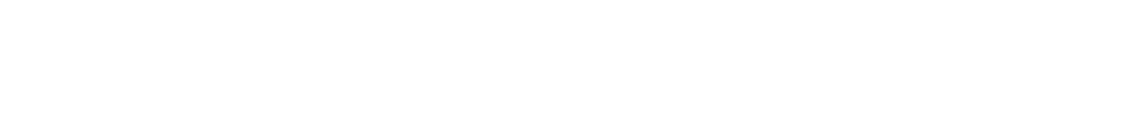 Clasificación Patrimo Nombre - DescripciónClasificación Patrimo Nombre - DescripciónCódigo bienALFOMBRAS Y TAPICES31715ALFOMBRA15861ALFOMBRA15854ESCULTURA427161427161BANDERIN COMUNE DI MACERATA15883BASTON DE MANDO CON SU CAJA12874CONJUNTO ESCULTORICO SAGRADA FAMILIA21779ESCULTURA COMPOSICION LIBRE SEGUN DISEÑO (MOTIVOS NAVIDEÑOS)12443ESCUDO DE ARMAS DE LA ANTIGUA FAMILIA ALARCÓN ESCULPIDO EN PIEDRA DE GRANITO18761ESCULTURA ABANDERADA DEL EJERCITO DEL AIRE12956ESCULTURA ABSTRACTA VASIJAS CON ESFERA15859ESCULTURA ARBOL PLATEADO12966ESCULTURA ASOCIACION DE USUARIOS DE INTERNET12963ESCULTURA  ASOCIACION  ESPAÑOLA  DE  PARQUES  Y JARDINES  PUBLICOS.  XXXI  CONGRESO PARJAP12960ESCULTURA CONCURSO NACIONAL DE EDUCACION12959ESCULTURA ESCOBA DE ORO12955ESCULTURA ESCOBA DE PLATA12953ESCULTURA ESCOBA DE PLATINO12954ESCULTURA ESPIRAL CON ESFERA.15872ESCULTURA FIGURA ABSTRACTA. SEGUNDA GALARDONES DIANAES12958ESCULTURA  FIGURA  ALADA  CON  CORONA  DE  BRONCE.  AEPJP  (ASOCIACION  ESPAÑOLA  DE PARQUES Y JARDINES PUBLICOS)12881ESCULTURA GALARDONES JUVENTUD MODALIDAD DE MEDIOAMBIENTE12957ESCULTURA I JORNADA DE TECNICOS EN EMERGENCIAS12968ESCULTURA IV MUESTRA DE TEATRO ESCOLAR Y UNIVERSITARIO12967ESCULTURA MANOS DE LA ONCE12878ESCULTURA METACRILATO ESCUELAS PIAS DE SAN FERNANDO12965ESCULTURA PAGODA CHINA12964ESCULTURA PREMIO COMPUTERWORLD12961ESCULTURA TECNICO DEL SEAPA12970ESCULTURA TORNILLO DEL DESMANTELAMIENTO DE LINEA ALTA TENSION13016ESCULTURA VIRGEN12969ESCULTURA XL CONCURSO NACIONAL DE PARQUES INFANTILES DE TRAFICO12962MAQUETA BAÑISTAS12875MAQUETA MUJER EMBARAZADA12880MEDALLA DE LA CIUDAD15853MOBILIARIO HISTÓRICO557336557336ABRILLANTADORA DE PIELES18801ANCLA CON HÉLICE Y DOS CAÑONES18797BOMBO DE PIQUELAR18798CARRO TÍPICO DE MADERA18789DESCARNADORA DE PIELES18799ESTIRADORA DE PIELES18800FRESQUERA NEVERA DE HIELO EN MADERA CON DOS GRIFOS15189HORNILLO ANTIGUO18796MAQUINA HILADORA15191MAQUINA PRENSADORA15190MOLINETE18802PROYECTOR DE CINE15186RADIO ANTIGUA18784RECTIFICADOR DE SELENIO15188SILLA DE MIMBRE PEQUEÑA18790TINAJA18794TRILLO18795ABREVADERO PEQUEÑO DE PIEDRA 118791ABREVADERO PEQUEÑO DE PIEDRA 218792ABREVADERO PEQUEÑO DE PIEDRA 318793ARCÓN ANTIGUO 118781ARCÓN ANTIGUO 218782ARCÓN ANTIGUO 318783RECTIFICADOR DE SELENIO15187REPOSABAÚLES ANTIGUO 118785REPOSABAÚLES ANTIGUO 218786REPOSABAÚLES ANTIGUO 318787REPOSABAÚLES ANTIGUO 418788PROYECTOR DE CINE15185TABLERO PARA TENDER PIELES 118803TABLERO PARA TENDER PIELES 218804PINTURA783826CUADRO  REY DON ALFONSO XIII13014CUADRO ATLAS GEOGRAFICO DE LA PROVINCIA DE MADRID.179912896CUADRO CAMPESINOS ALREDEDOR DE RUINAS 187513015CUADRO LINGISTES GRECIA12918CUADRO MAPA DE LA PROVINCIA DE MADRID (30/7) 740612897CUADRO MAPA RELIEVE COMUNIDAD DE MADRID13021CUADRO MUJER CON TRES PALOMAS13304CUADRO PAISAJE12883CUADRO PAISAJE LAGO CON PRESA EN PRIMER PLANO13481CUADRO PAISAJE LECHO RIO12893CUADRO PAISAJE PUEBLO13025CUADRO PAISAJE URBANO VISTA IGLESIA12894CUADRO PAISAJE VISTA PASEO BOSQUE.12899CUADRO PLANO POZUELO. POZUELO DE ALARCON CARTOGRAFIA MILITAR DE ESPAÑA JULIO DE 193612898CUADRO REY DON JUAN CARLOS I DE ESPAÑA15545CUADRO VISTA CALLE PUEBLO13480CUADRO VISTA PLAZA PADRE VALLET I12637CUADRO VISTA PLAZA PADRE VALLET II12638GRABADO ""LE BRAHMANE"" (2/50)12879GRABADO (150/195)12877GRABADO VEUE DE LA MAISON DE S.A.S13024LIBRO CONMEMORATIVO 25 AÑOS POZUELO13067LITOGRAFIA (5A/20) ABRIL 199813023MUÑECO TELA BEIJING 2008 AMARILLO15888MUÑECO TELA BEIJING 2008 AZUL15887MUÑECO TELA BEIJING 2008 NEGRO15886MUÑECO TELA BEIJING 2008 ROJO15889MUÑECO TELA BEIJING 2008 VERDE15885PLACA13043PLACA AGRUPACION SANIDAD N113059PLACA APOYO CAMPEONATO ESPAÑA GIMNASIA RITMICA13048PLACA  ASOCIACION  ESPAÑOLA  DE  PARQUES  Y  JARDINES  PUBLICOS  PREMIO  ALHAMBRA ADMINISTRACION BURGOS 8 JUNIO 199613061PLACA  ASOCIACION  TECNICA  PARA  LA  GESTION  DE  RESIDUOS  Y  MEDIO  AMBIENTE  XXV ANIVERSARIO DE SU FUNDACION COMO POSEEDOR ESCOBA DE PLATA Y ORO13062PLACA BEIJING XINCHENG13063PLACA CLUB DE GIMNASIA ARTISTICA13054PLACA CXX CERTAMEN INTERNACIONAL DE BANDAS DE MUSICA CIUDAD DE VALENCIA13046PLACA DE HONOR DEL CONSEJO DE EUROPA 200313050PLACA DIPLOMA MERITORIUM13060PLACA FEDERACION MADRILEÑA DE NATACION 12-3-9913047PLACA FIRMA DE PROTOCOLO DE HERMANAMIENTO ENTRE XICHENG Y POZUELO13057PLACA FUNDACION SINDROME DOWN MADRID13065PLACA L CONGRESO FAMILIAS NUMEROSAS POR SU COLABORACION 14-5-0413051PLACA  MENCION  ESPECIAL  UNA  VEZ  OBTENIDA ESCOBA  DE  PLATA  Y ORO  POR  MANTENER NIVEL DE EFICACIA13055PLACA PEREGRINACION FUNCIONARIOS CICLISTAS13045PLACA PEREGRINACION XACOBEO 9913052PLACA RECUERDO MISION EN BOSNIA - HERZEGOVINA DIC-9813058PLACA REGION DEL MAULE TESTIMONIO DE RECONOCIMIENTO EN EL MARCO DE LA MISION DE EUROPA13053PLACA SHANGAI PUDONG13056PLACA UNION MUSICAL POZUELO DE ALARCON 3-12-0613044PLACA USAC GENERAL CAVALCANTI13064PLACA XL ANIVERSARIO OLIMPICO POZUELO CLUB DE RUGBY13049PLANCHA DE LA ONCE BILLETE 10 ENERO 200512876PLATO CHINO13066CUADRO 112882CUADRO 216533FOTOGRAFIA REY DON JUAN CARLOS I DE ESPAÑA15852FOTOGRAFIA REY DON JUAN CARLOS I DE ESPAÑA15862FOTOGRAFIA REY DON JUAN CARLOS I DE ESPAÑA15870